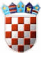 REPUBLIKA HRVATSKAOsnovna škola Vladimira NazoraScuola elementare "Vladimir Nazor" Rovinj-RovignoKLASA: 007-04/24-02/1URBROJ: 2171-1-17-04-24-1Rovinj - Rovigno, 19. veljače 2024.Temeljem članka 49. st. 1. Statuta Osnovne škole Vladimira Nazora – Scuola elementare «Vladimir Nazor» Rovinj-RovignoS A Z I V A Msjednicu Školskog odborakoja će se održati uPONEDJELJAK,  26. VELJAČE  2024. u 14:00 satiu kancelariji ravnatelja uz sljedećiDNEVNI RED :1.	 Verifikacija zapisnika sa sjednice održane 22.12.2023.2.	 Usvajanje financijskog  izvještaja 01.01.-31.12.2023.3.	 Izmjene Godišnjeg plana i programa i Školskog kurikuluma za šk.god. 2023./2024. 4.	 Izvještaj o stanju sigurnosti, provođenju preventivnih programa te mjerama poduzetim u cilju  zaštite prava učenika razdoblje srpanj - prosinac 2023.5.	 Usvajanje Kućnog reda6.	 Usvajanje Pravilnika o radu 7.	 Donošenje Prijedloga Statuta8.	 Donošenje Pravilnika o  promicanju spoznaje o štetnosti uporabe duhanskih i srodnih proizvoda za zdravlje9.	 Cijena najma učionica i sportske dvorane10.   Razno			 					Predsjednica Školskog odbora		  				  	                   Ana Rajko Nimčević